Зарубіжна література. 5-А клас. ___________________________________________________________________________________Зарубіжна література. 9 клас. Учитель Сідєльнікова О.П.Що потрібно знати?   Шолом Алейхем народився у Переяславі-Хмельницькому (Так! Зовсім  недалеко від Золотоноші). «Тев’є-молочар» – твір про життя єврейського народу в першому десятилітті ХХ ст. Повість побудована у формі монологів головного героя, звернених до самого автора, і дає читачеві можливість дізнатися, як жилося незаможній єврейській сім’ї на українських землях у складі Російської імперії. Філософські проблеми, які письменник вирішує у творі не являються вселенськими. Але вони розкривають цілий світ мудрості через звичайні побутові теми: мир і злагода у великій сім’ї; як вдало видати заміж дочок;як побільше заробити грошей, від яких залежить існування родини.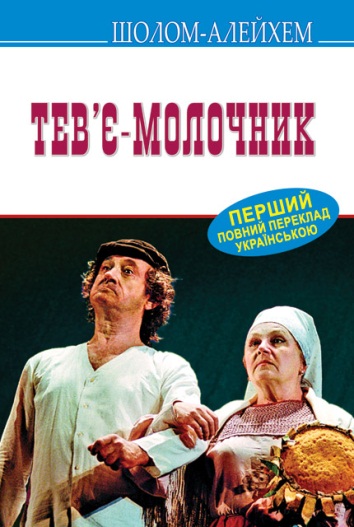 “Тев’є-молочник”. Сюжет Життя не щадить Тев’є та його дочок. Помирає дружина Тев’є Голда. А в довершення усіх злиднів євреїв виселяють за царським указом з їх рідного села, за «межі осідлості». Тев’є має сім гарних, працьовитих, розумних дочок. По-різному склалися їхні долі. Старша Цейтл, не бажаючи пов’язати свою долю зі старим заможним м’ясником Лейзером-Вольфом, одружується з бідним кравцем Мотлом, який згодом помирає від сухот. Інша дочка Тев’є — Годл закохується в революціонера Перчика і вирушає разом з ним на заслання у Сибір. Хава, порушивши заповіти батьків, виходить заміж за неєврея, писаря Федька, та приймає християнство. За традиційними юдейськими уявленнями, така дочка вважалася померлою і за нею мали справляти траур. Але на самоті Тев’є спадає думка: «А що таке єврей і не єврей? І навіщо Бог створив євреїв і неєвреїв? А якщо вже створив і тих, і інших, то чому вони мають бути отакі роз’єднані, чому повинні ненавидіти один одного?..» Дочка Шпринця, закохавшись у багатого, але нікчемного і самозакоханого Арончика, втопилася, вражена його віроломством. Трагічно складається і доля сумирної Бейлки, яка виходить заміж за нелюбого багатія, аби забезпечити батькові старість.Із однієї  з історій  ми дізнаємося, як Тев’є  в часи своєї бідності заробив 37 карбованців і корову. То було в ті часи, коли він заробляв на життя тим, що  возив колоди з лісу  на вокзал. Одного разу Тев’є зустрів у лісі двох жінок. Вони заблукали, прийшовши до лісу подихати свіжим повітрям. Тев’є не знав, що то були не прості жінки, а мати і дружина багатія. Жінки попросили, щоб Тев’є завіз їх у Бойберик.  Добрий і співчутливий, герой виконав прохання жінок. За свою послугу він  попросив троячку, але вони віддячили його 37 карбованцями, а одна із жінок подарувала йому корову. За ці гроші Тев’є придбав ще одну корову. Так герой повісті став молочником.  Цитати, які варто запам’ятати«Горе, поділене з кимось, — половина горя» (Тев’є)«Як-то кажуть: з грошима приходить і розум! А хто, можливо, багатий, той уже, напевне, й розумний… Завжди воно так!»21 квітня 2020 року Контрольна робота «Сила творчої уяви»Любі 5-класники. Настав час перевірити ваші знання з теми «Сила творчої уяви».Пропоную вам пройти тест за посиланням https://naurok.com.ua/test/join?gamecode=562959Ви вже вмієте працювати з цими тестами. Не забудьте написати своє ім’я та прізвище. Увага! Тест буде доступний до 21.00 24 квітня.Перш ніж ви почнете роботу з тестом, хочу вам нагадати, що Льюїс Керролл народився у Англії. Сподіваюся, ви пам’ятає, що Аліса потрапила в Країну Див, стрибнувши в кролячу нору. Дівчинка мало не втопилася у морі сліз. Ви пам’ятаєте, що Королева не слухала порад Аліси, а в крокет у Країні Див грали їжаками та….Успіхів вам. Бережіть себе!!!24 квітня 2020Роальд Дал «Чарлі і шоколадна фабрика»Ми починаємо вивчати повість про доброго і щирого хлопчика Чарлі. Ми вивчатимемо цей твір до 12 травня. На жаль, у підручнику цього твору немає. Тому познайомитися з твором ви можете,  прочитавши  за посиланням https://www.ukrlib.com.ua/world/printit.php?tid=665, або подивившись  фільм за посиланням http://kinodrive.org/442-charli-i-shokoladnaya-fabrika.html      або  https://gidonline.io/film/charli-i-shokoladnaya-fabrika/Обирайте той спосіб знайомства з твором, який вам приємніший. Не поспішайте. Приємного вам перегляду або читання. Це справді цікаво!!! Можна обрати цей фільм для родинного перегляду .РесурсиПеревірка знань22 квітня Шолом-Алейхем (1859— 1916).  Повість «Тев’є-молочар»На вивчення цього твору у нас лише 1 урок (це означає, що ми його вивчаємо оглядово). Твір непростий. Скласти уявлення про нього вам допоможе  буктрейлер https://www.youtube.com/watch?v=4aeMS0tPlR0(13 хвилин. Тут вас зачарує неймовірна гра Богдана Ступки)  та 7-хвилинний проморолик https://www.youtube.com/watch?v=VQrDT3oZrkQПро письменника вам розкажуть у цьму відео https://www.youtube.com/watch?v=VajeO8JWeCIЯкщо ви передивитеся  перше відео і прочитаєте те, що написано під цією таблицею, то легко відповісте на запитання тестівhttps://naurok.com.ua/test/join?gamecode=793116Лише 12 запитань. Зверніть увагу! Тест буде доступний до 26 квітня.Успіхів вам! Бережіть себе!!!